Östhammar BMXinbjuder till 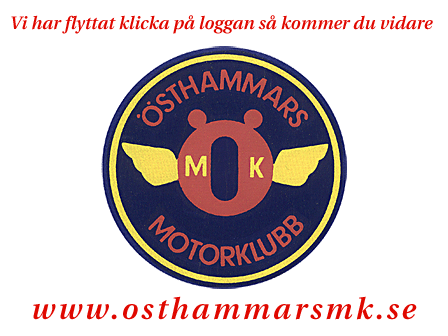 Svealandscup 3Lördag 2015-09-19i ÖsthammarKlasser: 					 	Pojkar	5-6 år, 7-8 år, 9-10 år, 11-12 år, 13-14 år, 15+	Flickor	5-6 år, 7-8 år, 9-10 år, 11-12 år, 13-14 år, 15+Cruiser-klass:		17 +Reglemente:	Arr enl. gällande BMX-reglemente, med avvikelser för UC & Svea (ver.2015:1)Priser på deltävlingar & cuptotalen:	Medalj delas ut på alla deltävlingar & pokal som slutpris i alla klasser utom klassen 15+*	Klassen 15+ får diplom på deltävlingarna & pengar som slutpris enligt prisstegsmodellen.Totalpriser (ej klass15+):	- vid 3 deltagare i klassen delas endast pokal ut till 1:an		- vid 4 deltagare delas pokal ut till 1:an och 2:an		- vid 5 deltagare eller fler delas pokaler ut till 1:an, 2:an och 3:an		(Övriga: plakett eller liknande)		Fem deltävlingar kommer att arrangeras.		Deltagande i minst 4 tävlingar krävs för slutresultat.		En deltävling räknas bort, vid deltagande i 5 tävlingar.*Slutpris klassen 15+Slutarrangören summerar ihop totalen på 50:-/cyklist i klassen 15+ under cupens alla tävlingar och delar ut enligt följande prisstege!              För F15+ halveras prissumman efter totalräkningen!Tidsschema:      09:40	      Funktionärsmöte                          	10:00-10:15     Anmälan klubbvis	                          	10:00-10:30     Uppvärmning + grindträning för cyklister upp tom 11 år.                          	10:30	        Lagledarmöte                          	10:30-11:00     Uppvärmning + grindträning för cyklister 12 år och äldre.                          	11:30        	      Första startAnmälan:	    Anmälan och betalning ska ske klubbvis senast fred 4 september.                                  Föranmälningsavgift 100 kr. Sätts klubbvis in på konto PG: 100625-3                                 Anmälan skickas klubbvis till osthammarsbmx@hotmail.com                                 Anmälan skall innehålla: Klubb, licensnr, startnr, för- & efternamn, födelseår samt tävlande klass                                  Efteranmälningsavgift: 160:-, betalas på plats med kontanter alternativt med swish. Frågor:                Besvaras av tävlingsledare Mårten (Molle) Levin tel. 070-2384750Välkomna önskar Östhammar BMXKlassen 15+1:a2:a3:a4:a5:a6:a7:a8:a30%25%20%10%6,5%4,5%2,5%1,5%